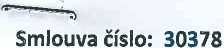 Gymnázium pod Svatou HorouiČ: 61100404, se sídlem Balbínova 3(28, Příbram DIČ:	_Zastoupená:Kontaktní osob^ '	, r_ „	' e-mail:(dále jen jako „Objednatel")3Technické služby města Příbrami, příspěvková organizaceIČ: 00068047 se sídlem 261 01 Příbram, U Kasáren 6.IČZ: CZS00652IIZastoupená Ing. Pavlem Máchou, ředitelem (dále jen jako „Dodavatel")uzavírají dnešního dne, měsíce a roku tuto:Smlouvu o zabezpečenísvozu odpadu podobného komunálnímuI.Předmět smlouvyný odvoz odpadu podobného komunálnímu z činností právnických osob a fyzických kat. č. 200301 (směsný komunální odpad), včetně složek z odděleného sběru: inkové obaly/papír a lepenka), 150102/200139 (plastové obaly, plasty) prováděný i kterých provozuje svoji činnost, nebo ze shromažďovacích míst stanovenýchi!.Povinnosti DodavateleDodavatel se zavazuje:Provádět činnosti podle čl. I. této smlouvy a poskytovat služby s tím spojené řádně a v souladu se zákonem aostatními obecně závaznými práPředkládat na vyžádání Objednatele informace o poskytovaných službách a umožnit kontrolu plnění této smlouvy.Zajišťovat čistotu v místě vyprazdňování odpadových nádob a kontejnerů bezprostředně po sběru, tj. po jejich vyprázdnění (v případě dostačujícího počtu nádob na stanovišti). V případě nedostatečného objemu sběrných nádob a kontejnerů a nesplnění povinností uvedených v čl. III a čl. IV a VI. této smlouvy, přechází tato povinnost na Objednatele.Povinnosti ObjednateleObjednatel se zavazuje:Zajistit Dodavateli volný přístup do míst, kde jsou umístěny sběrné nádoby pro vyprázdnění.Seznámit Dodavatele s nepřístupnými sběrovými místy a dohodnout možnosti sběru.V případě narušení sběru připravovanými opatřeními (stavební činnost ap.), které vykonává Objednatel, informovat Dodavatele nejméně 1 týden před jejich realizací a dohodnout náhradní řešení sběru v daném místě.$V případě narušení sběru havárií informovat Dodavatele bez zbytečného odkladu a dohodnout náhradní řešení sběru v daném místě.Poskytovat Dodavateli včas informace nezbytné pro plnění jeho povinností vyplývající z této smlouvy.Zaplatit Dodavateli za provedené služby částku fakturovanou podle cenového ujednání této smlouvyZajistit dostatečný počet (objemově) sběrných nádob pro ukládání odpadů a jednotlivé nádoby označit známkami dle druhu odpadu a smluvené frekvence svozu.IV.Podmínky pronájmuSběrné nádoby (dále jen zařízení) pronajaté Dodavatelem je Objednatel oprávněn používat pouze jen pro účely ukládání odpadu nebo předem dohodnuté.Není-li stanoveno jinak je pronájem zařízení sjednán na dobu trvání této smlouvy.Objednatel je povinen udržovat pronajaté zařízení v dobrém technickém stavtji. Po uplynutí pronájmu musí být pronajaté zařízení předáno dodavateli bez znehodnocení či nadměrného opotřebení, které neodpovídá povaze určení věci. Za znehodnocení či nadměrné opotřebení pronajatých nádob se nepovažuje poškození vzniklé činnosti dodavatele.Na základě písemného požadavku Objednatele provede Dodavatel výměnu poškozených sběrných nádob do 14 dnů.V případě, že je Objednatel (či třetí osoba) vlastníkem sběrných nádob, ustanovení tohoto článku se nepoužijí.V.Cena, způsob jejího stanovení a platební podmínkyCeny za poskytnutí služeb podle ČI. I. této smlouvy se sjednávají v souladu s harmonogramem obsluhy sběrných nádob. Změny cen v dodatcích této smlouvy na příslušný kalendářní rok (dále jen dodatky).Vyúčtování za provedené služby bude provedeno zhotovitelem pololetně. Dodavatel ktomu předloží Objednateli daňový doklad (fakturu).ským statistickým úřadem ¡odhadovanou míru inflace, a to vždy Ix ročně nejpozději rok předcházející.Objednatel se zavazuje, že neprodleně projedná změnu ceny i v průběhu kalendářního roku v případě podstatné změny rozhodujících položek jejich nákladů, které budóu vyvolány např. změnou platných zákonných norem, změnou rozsahu poskytovanýcji služeb nebo změnou množství či složení odpadů nebo mimořádným růstem cenvstupních nákladů. Pravidelně \lždy nejpozději do konce čtvrtého čtvrtletí daného roku může dodavatel navrhnout objednateli změnu ceny.Před jakoukoliv změnou ceny dle 5*4. Dodavatel předloží Objednateli písemný návrh dodatku smlouvy včetně změny ceny. V případě, že se k dodatku Objednatel ve lhůtě 14 dní nevyjádří, platí, že se změnou smlouvy ohledně ceny souhlasí a dodatek nabývá platnosti a účinnosti. Neschválení ceny ze strany Objednatele do výše uvedeného terminu platí poslední cena schválená oběma smluvními stranami uvedené v dodatku této smlouvy. Smlouva však v takovém případě zaniká ke (konci měsíce, který následuje po měsíci, ve kterém uplynula dodavateli lhůta k vyjádření se k návrhu na změnu ceny.V případe prodlení objednatele s úhradou dlužné částky vyúčtované dodavatelem podle této smlouvy vyúčtuje dodavatel objednateli úrok z prodlení ve výši 0,05 % z dlužné částky za každý den prodlení až do zaplacení. Za den zaplacení se považují den, kdy peněžní prostředky dojdou na účet dodavatele.IPro případ Objednatelem zaviněného porušení, resp. neplnění povinností, podle této smlouvy je dodavatel, po předchozím písemném upozornění s poskytnutím přiměřené lhůty k odstranění závadného stavu, oprávněn zajistit splnění povinnosti jiným vhodným způsobem na náklady objednatele.Harmonogram obsluhy a typy nádob: Svoz směsného komunálního odpadu:VI.Ostatní a závěrečná ujednání6.1 Objednatel je oprávněn provádět průběžně kontrolu zajišťování sběru, přepravy, třídění, využívání a odstraňování komunálních odpadů Dodavatelem, včetně míst sběru.adět v případě, že bude Objednatel v prodlení s úhradou ceny za poskytnuté služby, )ba je patnáctidenní a počne běžet prvního dne měsíce následujícího po měsíci, ve Dodavatelem na adresu Objednatele, která je uvedena ve smlouvě.nepředvídatelných okolností (např. nesjízdnost komunikací, porucha sběrného 3b v předem dohodnutém sběrném dnu, dodavatel se zavazuje, že náhradní sběr ující pracovní den.